НАКАЗПО ГАННІВСЬКІЙ ЗАГАЛЬНООСВІТНІЙ ШКОЛІ І-ІІІ СТУПЕНІВПЕТРІВСЬКОЇ РАЙОННОЇ РАДИ КІРОВОГРАДСЬКОЇ ОБЛАСТІвід 09 квітня 2020 року                                                                                № 54с. ГаннівкаПро проведення попередньоїкомплектації педагогічнимикадрами на 2020/2021 навчальний рікНа виконання наказу завідувача сектору освіти райдержадміністрації від 09 квітня 2020 року № 68 «Про проведення попередньої комплектації педагогічними кадрами закладів освіти на 2020/2021  навчальний рік»НАКАЗУЮ:1. Заступнику директора з навчально-виховної роботи Ганнівської загальноосвітньої школи І-ІІІ ступенів ГРИШАЄВІЙ О.В., заступнику завідувача з навчально-виховної роботи Володимирівської загальноосвітньої школи І-ІІ ступенів, філії Ганнівської загальноосвітньої школи І-ІІІ ступенів ПОГОРЄЛІЙ Т.М., заступнику завідувача з навчально-виховної роботи Іскрівської загальноосвітньої школи І-ІІІ ступенів, філії Ганнівської загальноосвітньої школи І-ІІІ ступенів БОНДАРЄВІЙ Н.П.:1) до 24 квітня 2020 року провести попередню комплектацію закладів освіти педагогічними кадрами на 2020/2021 навчальний рік відповідно до вимог чинного законодавства та подати матеріали до сектору освіти райдержадміністрації;	2) забезпечити гласність проведення комплектації спільно з профспілковим комітетом;3) врахувати вимоги Міністерства освіти і науки України щодо викладання предметів учителями за фахом;.	4) не збільшувати безпідставно педагогічне навантаження вчителів годинами не за набутою у закладі вищої освіти  спеціальністю;	5) не перевищувати безпідставно тижневе навантаження педагогічним працівникам;	6) не допускати роздрібнення годин одного предмету;7) із метою уникнення викладання навчальних предметів нефахівцями включити до списку вакансій години педагогічних працівників, які працюють не за здобутим фахом;8) встановити тижневе навантаження за наявності вакансій згідно з діючим законодавством;	9) після завершення карантину, але не пізніше кінця 2019/2020 начального року, ознайомити вчителів під особистий підпис із педагогічним навантаженням на 2020/2021 навчальний рік. У разі відмови від продовження роботи у зв’язку зі зміною істотних умов праці виконати організаційно-практичні заходи згідно зі ст. 36 п.6 КЗпП України.2. Контроль за виконанням даного наказу покласти на завідувача Володимирівської загальноосвітньої школи І-ІІ ступенів, філії Ганнівської загальноосвітньої школи І-ІІІ ступенів МІЩЕНКО М. І., на завідувача Іскрівської загальноосвітньої школи І-ІІІ ступенів, філії Ганнівської загальноосвітньої школи І-ІІІ ступенів ЯНИШИНА В.М. по Ганнівській загальноосвітній школі І-ІІІ ступенів контроль залишаю за собою.Директор школи                                                                                          О.КанівецьЗ наказом ознайомлені:                                                                          О.ГришаєваВ.ЯнишинМ.МіщенкоН.БондарєваТ.Погорєла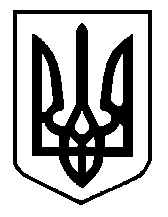 